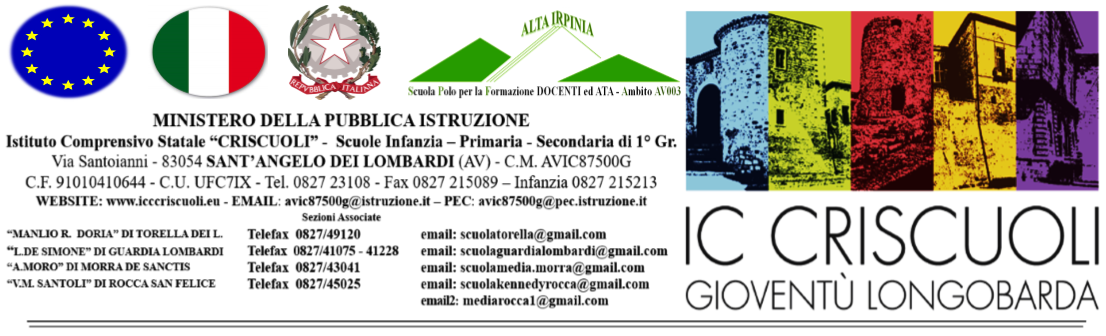 DELL’ALUNNO/AAnno Scolastico 2021-2022SEZ.   DATI INFORMATIVIALUNNO/ACONTESTO FAMILIARECOMPOSIZIONE EQUIPE SOCIO-PSICO-PEDAGOGICA  - team docenti e specialisti - ALUNNO/A CON BISOGNI EDUCATIVI SPECIALI (crocettare)DIAGNOSI SPECIALISTICA (crocettare)– redatta in forma sintetica - nota 1Stile di apprendimento prevalente (crocettare)Diagnosi e relativi Codici ICD10 riportati (dalla diagnosi o dalla segnalazione specialistica):INFORMAZIONI DALLA FAMIGLIA – redatte in forma sintetica - ASPETTI EMOTIVO-AFFETTIVI E MOTIVAZIONALI – redatti in forma sintetica - note 2 – 3  ALTRE OSSERVAZIONI – redatta in forma sintetica – nota 4  Note: Informazioni ricavabili da diagnosi e/o colloqui con lo specialista (solo DSA)Relazionalità con compagni/adulti (sa relazionarsi/ interagire, partecipa agli scambi comunicativi) approccio agli impegni scolastici (è autonomo, necessita di azioni di supporto…) capacità organizzative (sa gestirsi, sa gestire il materiale scolastico, sa organizzare un piano di lavoro …)Consapevolezza delle proprie difficoltà: ne parla, le accetta, elude il problema …Rilevazione sintetica delle specifiche difficoltà che l’alunno presenta e dei suoi punti di forzaEVENTUALI INTERVENTI EXTRASCOLASTICI EDUCATIVO-RIABILITATIVI (crocettare)EVENTUALI INTERVENTI EDUCATIVO-TERRITORIALI SEZ.   DESCRIZIONE DEL FUNZIONAMENTO DELLE ABILITÀ STRUMENTALI (crocettare)         (Le informazioni possono essere ricavate dalla diagnosi specialistica e/o da prove standardizzate eseguite in classe)NoteDiagnosi specialistica - Prove standardizzate e/o semistrutturate Osservazione libera o sistematica (lettura subvocalica, segue con il dito, tempo impiegato in relazione alla media della classe nella lettura ….) - Schede di autovalutazione (come leggo … come scrivo … come studio …) Livelli di competenza nella lettura e scrittura - Comprensione dei messaggi orali e scritti - Comprensione di tipologie di testi (comprensione letterale, inferenziale, costruttiva, interpretativa, analitica, valutativa) - Competenza linguistica (fonologica, lessicale, morfologica e sintattica) Leggere e scrivere correttamente i numeri, imparare le tabelline, eseguire calcoli scritti …SEZ.   CARATTERISTICHE DEL PROCESSO DI APPRENDIMENTO (crocettare)             (Eventualmente desumibili dalla diagnosi o da un’osservazione sistematica dell’alunno)SEZ.   STRATEGIE PER LO STUDIO – STRUMENTI UTILIZZATI (crocettare)SEZ.    OBIETTIVI E CONTENUTI DI APPRENDIMENTO PER L’A. S.NoteDopo aver analizzato gli obiettivi disciplinari previsti per ogni ambito delle Nuove Indicazioni Nazionali e il Curricolo di scuola elaborato all’interno del P.O.F., previsto dal DPR 275/99 Regolamento autonomia art.8, ogni istituzione scolastica è chiamata a realizzare percorsi formativi sempre più rispondenti alle inclinazioni personali dello studente…nella prospettiva di valorizzare gli aspetti peculiari della sua personalità e della sua “diversità”riproponendo contenuti con modalità e linguaggi differentiindividuando le abilità e le conoscenze non essenziali per il raggiungimento delle competenze.SEZ.     QUADRO DI SINTESI DELLE MISURE DISPENSATIVE 		 E DEGLI STRUMENTI COMPENSATIVI (crocettare)NB: in caso di Esame di Stato, gli strumenti adottati andranno indicati nel documento (nota MPI n 1787/05 – MPI maggio 2007) in cui il Consiglio di Classe dovrà indicare modalità, tempi e sistema valutativo previsti per le prove d’esame.SEZ.    CRITERI E MODALITÀ DI VERIFICA E VALUTAZIONE                        (Anche per esami conclusivi dei cicli)Gli insegnanti concordano l’applicazione delle su indicate misure e si impegnano a:Programmare e concordare con l’alunno le verifiche Prevedere verifiche orali a compensazione di quelle scritte (soprattutto per la lingua straniera)Presumere valutazioni più attente alle conoscenze e alle competenze di analisi, sintesi e collegamento piuttosto che alla correttezza formale Usare strumenti e mediatori didattici nelle prove sia scritte sia orali (mappe concettuali, cognitive)Introdurre prove informatizzateProgrammare tempi più lunghi per l’esecuzione delle proveTenere principalmente conto, nelle materie scientifiche, dei procedimenti utilizzati e non degli errori di calcolo o copiaturaEscludere esplicitamente la valutazione della correttezza orto-sintattica, concentrandosi sui contenuti proposti. La valutazione deve essere incentrata sulle conoscenze e non sulle carenze.Per gli alunni con difficoltà specifiche di apprendimento (DSA) adeguatamente certificate, la valutazione e la verifica degli apprendimenti, comprese quelle effettuate in sede di esame conclusivo dei cicli, devono tenere conto delle specifiche situazioni soggettive di tali alunni; a tali fini, nello svolgimento dell'attività didattica e  delle prove di esame, sono adottati, nell'ambito delle risorse finanziarie disponibili a legislazione vigente, gli strumenti metodologico-didattici compensativi e dispensativi ritenuti più idonei. Per la prova INVALSI si rimanda alle specifiche indicazioni fornite dall’istitutoEvitare diciture, delle modalità di svolgimento e della differenziazione delle prove, nel diploma finale rilasciato al termine degli esami.La valutazione deve tenere in considerazione i progressi dell’alunno e non limitarsi al confronto con il livello della classeIndicazioni per lo svolgimento delle prove scritte ed orali per l’Esame di Stato a conclusione del primo ciclo d’istruzioneDurante le prove d’esame, per l’alunno con diagnosi o segnalazione specialistica di DSA, vengono impiegate le misure dispensative e gli strumenti compensativi, così come indicato nelle note ministeriali coerentemente con quanto utilizzato in corso d’anno; in particolare è importante la lettura ad alta voce delle prove da parte dei docenti e la presentazione del materiale scritto su formato digitale leggibile con la sintesi vocale.La relazione finale di presentazione della classe dovrà contenere il percorso scolastico dell’alunno, tutte le notizie relative al percorso triennale, agli strumenti compensativi, alle dispense messe in atto, alle verifiche, ai tempi e al sistema valutativo.I sistemi valutativi utilizzati nel corso del triennio sono utilizzabili anche in sede d’esame (nota MIUR 1787/05).Certificazione delle competenze: è opportuno tener conto delle caratteristiche e delle abilità dell’allievo con DSA.SEZ.    STRATEGIE METODOLOGICHE E DIDATTICHE ADOTTATETutti gli insegnanti opereranno affinché l’alunno/a sia messo/a in condizione di seguire la stessa programmazione di classe, in un ottica inclusiva, attraverso un atteggiamento di sensibile attenzione alle specifiche difficoltà - per stimolare l’autostima ed evitare frustrazioni - attraverso l’attivazione di particolari accorgimenti.Gli insegnanti guideranno e sosterranno l’alunno/a affinché impari:ad avere consapevolezza delle proprie modalità di apprendimento, i processi e le strategie più adeguate e funzionali per lo svolgimento dei compiti richiesti;ad applicare consapevolmente comportamenti e strategie operative adeguate al proprio stile cognitivo;a ricercare in modo via via più autonomo strategie personali per compensare le specifiche difficoltà;ad accettare in modo sereno e consapevole le proprie specificità e a far emergere soprattutto gli aspetti positivi delle proprie potenzialità e della capacità di raggiungere gli obiettivi.Gli insegnanti favoriranno le seguenti linee metodologiche, al fine di:creare un clima di apprendimento sereno;prevedere momenti di affiancamento, per un immediato intervento di supporto;organizzare attività in coppia di aiuto reciproco o a piccolo gruppo;controllare sistematicamente la comprensione delle consegne orali e scritte per non compromettere la corretta esecuzione dei compiti e il passaggio di informazioni alla famiglia;adeguare ed eventualmente dilatare i tempi dati a disposizione per la produzione scritta;utilizzare differenti modalità comunicative e attivare più canali sensoriali nel momento delle spiegazioni;controllare che i compiti e tutte le comunicazioni alle famiglie siano trascritti correttamente;avviare all’uso della videoscrittura (anche attraverso giochi di conoscenza della tastiera) fin dalla scuola primaria, soprattutto per la produzione testuale o nei momenti di particolare stanchezza/illeggibilità del tratto grafico;sollecitare le conoscenze precedenti ad ogni lezione per introdurre nuovi argomenti;proporre materiali che introducano e contestualizzino gli argomenti che verranno trattati (didattica anticipatoria) per facilitare la comprensione in classe;evitare le correzioni a penna rossa, evitando di segnalare più di una volta la stessa tipologia di errore.valorizzare nella didattica linguaggi comunicativi altri dal codice scritto (linguaggio iconografico, parlato), utilizzando mediatori didattici quali immagini, disegni e riepiloghi a voce, schemi, mappe,…insegnare l’uso di dispositivi extratestuali per lo studio (titolo, paragrafi, immagini); promuovere inferenze, integrazioni e collegamenti tra le conoscenze e le discipline;dividere gli obiettivi di un compito in “sotto obiettivi”; offrire anticipatamente schemi grafici relativi all’argomento di studio, per orientare l’alunno nella discriminazione delle informazioni essenziali;privilegiare l’apprendimento dall’esperienza e la didattica laboratoriale;promuovere processi metacognitivi per sollecitare nell’alunno l’autocontrollo e l’autovalutazione dei propri processi di apprendimento;incentivare la didattica il tutoraggio tra pari;promuovere l’apprendimento collaborativo.SEZ.    CONSEGNA PER I COMPITI A CASA E RAPPORTI CON LA                     FAMIGLIA (crocettare)SI CONCORDANO CON L’ALUNNO E LA FAMIGLIA:la ripartizione dei compiti a casale modalità di aiuto: SEZ.    PATTO CON VERBALE DEL TEAM/CONSIGLIO DI CLASSE IN DATA ……./……./………..COLLOQUIO CON LA FAMIGLIA IN DATA ……./……./………..I sottoscritti ….....……………………….................... e ….....……………………….................... genitori dell’alunno/a ...………………………............................. in accordo con le indicazioni del Consiglio di classe ……...... □ Scuola Primaria  □ Secondaria di Primo Grado del plesso di ………………………, concordanol’adozione di un Piano Didattico Personalizzato per l’attuazione del percorso formativo del/della proprio/a figlio/a per l’anno scolastico 20……/20……, come previsto dalla Direttiva Ministeriale 27/12/2012, dalla Circolare n° 8 del 06/03/2013 e dalle ulteriori modifiche ed integrazioni normative.Il Piano Didattico Personalizzato è un documento che garantisce all’alunno l’opportunità di una didattica il più possibile funzionale al suo modo di apprendere, al fine di consentirne lo sviluppo delle potenzialità e la piena partecipazione alle attività educative e didattiche. La famiglia e l’alunno si impegnano a collaborare per il raggiungimento degli obiettivi previsti dal piano personalizzato.Sant’Angelo Dei Lombardi, ___/___/_____I genitori______________________          ______________________   COGNOME _________________________COGNOME _________________________NOME _____________________________NOME _____________________________Classe ___________Sezione _________Scuola _____________________________Scuola _____________________________Plesso _____________________________Plesso _____________________________Cognome Cognome Cognome Nome Nome Nome Nato/a aNato/a aNato/a aNato/a aNato/a aProvincia di Il Residente aResidente aResidente aResidente aProvincia diViaViaViaViaN°Scuola di provenienzaScuola di provenienzaClasse frequentataClasse frequentataClasse frequentataNumero totale alunni classe  COGNOME E NOMEGRADO DI PARENTELAETÀTITOLO DI STUDIOPROFESSIONE12345DOCENTIDISCIPLINASPECIALISTIPresenza di certificazione di Disturbo Specifico dell’Apprendimento (DSA)Alunno/a con Bisogni Educativi Speciali (BES)Alunno/a ripetenteAlunno/a segnalato/a dai servizi socialiAlunno/a non italofono/aAltro ...................................................Dislessia                                di gradolievemedioseveroDisgrafia                                di gradolievemedioseveroDisortografia                        di gradolievemedioseveroDiscalculia                             di gradolievemedioseveroUditivo (ascolto)Visivo (visual learning)Visivo-verbale (letto-scrittura)Cinestetico (attività concrete)LogopediaPsicomotricitàFisioterapiaAltri interventi riabilitativi in orario extrascolastico (specificare): ………………………………………………………Altri interventi riabilitativi in orario extrascolastico (specificare): ………………………………………………………Altri interventi riabilitativi in orario extrascolastico (specificare): ………………………………………………………Altri interventi riabilitativi in orario extrascolastico (specificare): ………………………………………………………Altri interventi riabilitativi in orario extrascolastico (specificare): ………………………………………………………Altri interventi riabilitativi in orario extrascolastico (specificare): ………………………………………………………Tempi                   frequenza settimanale - incontri n° ………….Tempi                   frequenza settimanale - incontri n° ………….Tempi                   frequenza settimanale - incontri n° ………….Tempi                   frequenza settimanale - incontri n° ………….durata incontri – min …………durata incontri – min …………Tipo di intervento (specificare): ……………………ScolasticoScolasticoExtrascolasticoTempi                   frequenza settimanale - incontri n° ………….Tempi                   frequenza settimanale - incontri n° ………….Tempi                   frequenza settimanale - incontri n° ………….durata incontri – min …………durata incontri – min …………durata incontri – min …………RILEVAZIONE DEI PUNTI DI FORZA RELATIVAMENTE ALL'ALUNNO E AL GRUPPO CLASSE AI FINI DELL'INDIVIDUAZIONE DELLE RISORSERILEVAZIONE DEI PUNTI DI FORZA RELATIVAMENTE ALL'ALUNNO E AL GRUPPO CLASSE AI FINI DELL'INDIVIDUAZIONE DELLE RISORSERILEVAZIONE DEI PUNTI DI FORZA RELATIVAMENTE ALL'ALUNNO E AL GRUPPO CLASSE AI FINI DELL'INDIVIDUAZIONE DELLE RISORSERILEVAZIONE DEI PUNTI DI FORZA RELATIVAMENTE ALL'ALUNNO E AL GRUPPO CLASSE AI FINI DELL'INDIVIDUAZIONE DELLE RISORSERILEVAZIONE DEI PUNTI DI FORZA RELATIVAMENTE ALL'ALUNNO E AL GRUPPO CLASSE AI FINI DELL'INDIVIDUAZIONE DELLE RISORSERILEVAZIONE DEI PUNTI DI FORZA RELATIVAMENTE ALL'ALUNNO E AL GRUPPO CLASSE AI FINI DELL'INDIVIDUAZIONE DELLE RISORSERILEVAZIONE DEI PUNTI DI FORZA RELATIVAMENTE ALL'ALUNNO E AL GRUPPO CLASSE AI FINI DELL'INDIVIDUAZIONE DELLE RISORSERILEVAZIONE DEI PUNTI DI FORZA RELATIVAMENTE ALL'ALUNNO E AL GRUPPO CLASSE AI FINI DELL'INDIVIDUAZIONE DELLE RISORSEPUNTI DI FORZA ALUNNODiscipline preferite: Discipline preferite: Discipline preferite: Discipline preferite: Discipline preferite: Discipline preferite: Discipline preferite: PUNTI DI FORZA ALUNNODiscipline in cui riesce: Discipline in cui riesce: Discipline in cui riesce: Discipline in cui riesce: Discipline in cui riesce: Discipline in cui riesce: Discipline in cui riesce: PUNTI DI FORZA ALUNNOAttività preferite:Attività preferite:Attività preferite:Attività preferite:Attività preferite:Attività preferite:Attività preferite:PUNTI DI FORZA ALUNNOAttività in cui riesce:Attività in cui riesce:Attività in cui riesce:Attività in cui riesce:Attività in cui riesce:Attività in cui riesce:Attività in cui riesce:PUNTI DI FORZA GRUPPO CLASSEPresenza di un compagno o un gruppo di compagni per le attività disciplinari Presenza di un compagno o un gruppo di compagni per le attività disciplinari Presenza di un compagno o un gruppo di compagni per le attività disciplinari Presenza di un compagno o un gruppo di compagni per le attività disciplinari SiSiNoPUNTI DI FORZA GRUPPO CLASSEPresenza di un compagno o un gruppo di compagni per il giocoPresenza di un compagno o un gruppo di compagni per il giocoPresenza di un compagno o un gruppo di compagni per il giocoPresenza di un compagno o un gruppo di compagni per il giocoSiSiNoPUNTI DI FORZA GRUPPO CLASSEPresenza di un compagno o un gruppo di compagni per le attività extrascolastichePresenza di un compagno o un gruppo di compagni per le attività extrascolastichePresenza di un compagno o un gruppo di compagni per le attività extrascolastichePresenza di un compagno o un gruppo di compagni per le attività extrascolasticheSiSiNoLETTURALETTURASCRITTURASCRITTURACALCOLOCALCOLOstentatalentadifficoltà nel ragionamento logicolentanormaleerrori di processamento numerico (difficoltà nel leggere e scrivere i numeri, negli aspetti cardinali e ordinali e nella   corrispondenza tra numero e quantità)con sostituzioni (legge una parola per un’altra)velocedifficoltà di uso degli algoritmi di base del calcolo (scritto e a mente)con omissioni/aggiuntesolo in stampato maiuscoloscarsa conoscenza, con carente memorizzazione, delle tabellinecon scambio di grafemi (b-p, b-d, f-v, r-l, q-p, a-e)difficoltosa sotto dettaturascarsa comprensione del testo problematicodifficoltosa  nel  riconoscimento e  nella denominazione corretta delle parole che compongono un testoordinatamancanza di capacità di ricordare formule ed algoritmialtro …………………………altro …………………………altro …………………………altro …………………………altro …………………………altro …………………………DIFFICOLTÀ ORTOGRAFICHEDIFFICOLTÀ ORTOGRAFICHEDIFFICOLTÀ ORTOGRAFICHEDIFFICOLTÀ ORTOGRAFICHEPROPRIETÀ LINGUISTICAPROPRIETÀ LINGUISTICAerrori fonologici (omissioni, sostituzioni, omissioni/aggiunte, inversioni, scambio grafemi b-p, b-d, f-v, r-l, q-p, a-e)errori fonologici (omissioni, sostituzioni, omissioni/aggiunte, inversioni, scambio grafemi b-p, b-d, f-v, r-l, q-p, a-e)errori fonologici (omissioni, sostituzioni, omissioni/aggiunte, inversioni, scambio grafemi b-p, b-d, f-v, r-l, q-p, a-e)difficoltà di esposizione orale e di organizzazione del discorso (difficoltà nel riassumere dati ed argomenti)errori non fonologici (fusioni illegali, raddoppiamenti, accenti, scambio di grafema omofono, non omografo)errori non fonologici (fusioni illegali, raddoppiamenti, accenti, scambio di grafema omofono, non omografo)errori non fonologici (fusioni illegali, raddoppiamenti, accenti, scambio di grafema omofono, non omografo)confusione o incapacità nel ricordare nomi e dateerrori fonetici (scambio di suoni, inversioni, migrazioni, omissioni, inserzioni…)errori fonetici (scambio di suoni, inversioni, migrazioni, omissioni, inserzioni…)errori fonetici (scambio di suoni, inversioni, migrazioni, omissioni, inserzioni…)capacità di cogliere il significato (rappresentazione mentale del contenuto)difficoltà a comporre testi (personali, descrittivi, narrativi, argomentativi,…)difficoltà a comporre testi (personali, descrittivi, narrativi, argomentativi,…)difficoltà a comporre testi (personali, descrittivi, narrativi, argomentativi,…)altro …………………………difficoltà nel seguire la dettaturadifficoltà nel seguire la dettaturadifficoltà nel seguire la dettaturaaltro …………………………difficoltà nella copia (lavagna/testo o testo/testo…)difficoltà nella copia (lavagna/testo o testo/testo…)difficoltà nella copia (lavagna/testo o testo/testo…)ALTRI DISTURBI ASSOCIATIALTRI DISTURBI ASSOCIATIdifficoltà grammaticali e sintattichedifficoltà grammaticali e sintattichedifficoltà grammaticali e sintattiche…………………………problemi di lentezza nello scrivereproblemi di lentezza nello scrivereproblemi di lentezza nello scrivere…………………………problemi di realizzazione e regolarità nel tratto graficoproblemi di realizzazione e regolarità nel tratto graficoproblemi di realizzazione e regolarità nel tratto grafico…………………………altro …………………………………………………………………..altro …………………………………………………………………..altro …………………………………………………………………..…………………………LETTO-SCRITTURALETTO-SCRITTURADIFFICOLTÀ NEL MEMORIZZAREDIFFICOLTÀ NEL MEMORIZZARElentezza ed errori nella lettura cui può conseguire difficoltà nella comprensione del testotabelline, formule, algoritmi, forme grammaticalidifficoltà nei processi di automatizzazione della letto-scrittura che rende difficile o impossibile eseguire contemporaneamente due procedimenti (ascoltare e scrivere, ascoltare e seguire sul testo)sequenze e proceduredifficoltà nell’espressione della lingua scritta. Disortografia e disgrafiacategorizzazioni, nomi dei tempi verbali, nomi delle strutture grammaticali italiane e straniere...difficoltà nel recuperare rapidamente dalla memoria nozioni già acquisite e comprese, cui consegue difficoltà e lentezza nell’esposizione durante le interrogazionialtro …………………………difficoltà nella lingua straniera (comprensione, lettura e scrittura)altro …………………………scarse capacità di concentrazione prolungatafacile stancabilità e lentezza nei tempi di recuperoaltro …………………………………………………………………..GRADO DI AUTONOMIA NELLO SVOLGIMENTO DI UN COMPITO ASSEGNATO A SCUOLA GRADO DI AUTONOMIA NELLO SVOLGIMENTO DI UN COMPITO ASSEGNATO A SCUOLA GRADO DI AUTONOMIA NELLO SVOLGIMENTO DEI COMPITI PER CASAGRADO DI AUTONOMIA NELLO SVOLGIMENTO DEI COMPITI PER CASAinsufficienteinsufficientescarsoscarsobuonobuonoottimoottimoricorre all’aiuto dell’insegnante per ulteriori spiegazioniricorre all’aiuto di un adulto per guida e spiegazioniricorre all’aiuto di un compagnoutilizza strumenti compensativiutilizza strumenti compensativiutilizza strumenti dispensativiutilizza strumenti dispensativialtro …………………………altro …………………………altro …………………………STRATEGIE UTILIZZATE NELLO STUDIOSTRATEGIE UTILIZZATE NELLO STUDIOGRADO DI AUTONOMIAGRADO DI AUTONOMIAsottolinea, identifica parole-chiave, fa schemi e/o mappe autonomamente…ricorre all’aiuto di un tutorutilizza schemi e/o mappe fatte da altri (insegnanti, tutor, genitori…)ricorre all’aiuto di un genitoreelabora il testo scritto al computer, utilizzando il correttore ortografico e/o la sintesi vocalericorre all’aiuto di un compagnoaltro …………………………utilizza strumenti compensativialtro …………………………altro …………………………STRUMENTI UTILIZZATISTRUMENTI UTILIZZATISTRUMENTI UTILIZZATISTRUMENTI UTILIZZATISTRUMENTI UTILIZZATISTRUMENTI UTILIZZATIstrumenti informatici (pc, videoscrittura con correttore ortografico)schemi e mappetesti con immagini strettamente attinenti al testotecnologia di sintesi vocaleappunti scritti al pctesti adattati con ampie spaziature e interlineetesti semplificati e/o ridottiregistrazioni digitalialtro …………………………fotocopiemateriali multimediali (video, simulazioni…)altro …………………………AREA LINGUISTICO-ARTISTICO-ESPRESSIVAAREA LINGUISTICO-ARTISTICO-ESPRESSIVAAREA LINGUISTICO-ARTISTICO-ESPRESSIVAOBIETTIVICONTENUTIItalianoMusicaArte e immagineLingua stranieraLingua stranieraAREA ANTROPOLOGICO-GEOGRAFICAAREA ANTROPOLOGICO-GEOGRAFICAAREA ANTROPOLOGICO-GEOGRAFICAOBIETTIVICONTENUTIStoria GeografiaAREA MATEMATICO-SCIENTIFICA E TECNOLOGICAAREA MATEMATICO-SCIENTIFICA E TECNOLOGICAAREA MATEMATICO-SCIENTIFICA E TECNOLOGICAOBIETTIVICONTENUTIMatematicaScienzeTecnologiaAREA DELLE RELIGIONIAREA DELLE RELIGIONIAREA DELLE RELIGIONIOBIETTIVICONTENUTIReligione/Attivitàalternativa  AREA DEL CORPO E DEL MOVIMENTOAREA DEL CORPO E DEL MOVIMENTOAREA DEL CORPO E DEL MOVIMENTOOBIETTIVICONTENUTIEducazioneFisicaMISURE DISPENSATIVE (nota USR-ER 4/9/07)TIPOLOGIA DI DISPENSAIN QUALE DISCIPLINA?IN QUALE DISCIPLINA?IN QUALE DISCIPLINA?IN QUALE DISCIPLINA?IN QUALE DISCIPLINA?IN QUALE DISCIPLINA?IN QUALE DISCIPLINA?IN QUALE DISCIPLINA?IN QUALE DISCIPLINA?IN QUALE DISCIPLINA?IN QUALE DISCIPLINA?IN QUALE DISCIPLINA?TIPOLOGIA DI DISPENSAITALIANOSTORIAGEOGRAFIAMUSICAMATEMATICASCIENZETECNOLOGIAARTEINGLESEFRANCESE-SPAGNOLOED. FISICARELIGIONEDispensa dalla presentazione dei quattro caratteri di scrittura nelle prime fasi dell’apprendimento (corsivo maiuscolo e minuscolo, stampato maiuscolo e minuscolo)Dispensa dall’uso del corsivo Dispensa dall’uso dello stampato minuscoloDispensa dalla scrittura sotto dettatura di testi e/o appuntiDispensa dal ricopiare testi o espressioni matematiche dalla lavagna Dispensa dallo studio mnemonico delle tabelline, delle forme verbali, delle poesie (in quanto vi è una notevole difficoltà nel ricordare nomi, termini tecnici e definizioni)Dispensa dalla lettura ad alta voce in classeDispensa dai tempi standard (prevedendo, ove necessario, una riduzione delle consegne senza modificare gli obiettivi)Dispensa da un eccessivo carico di compiti con riadattamento e riduzione delle pagine da studiare, senza modificare gli obiettiviDispensa dall’utilizzo di materiali di studio scritti a mano Dispensa dalla sovrapposizione di compiti e interrogazioni delle varie materie evitando possibilmente di richiedere prestazioni nelle ultime ore Dispensa parziale dallo studio della lingua straniera in forma scritta, che verrà valutata in percentuale minore rispetto all’orale non considerando errori ortografici e di spelling Modifica opportuna delle “prove di ascolto” delle lingue straniere Integrazione dei libri di testo con appunti su supporto registrato, digitalizzato o cartaceo stampato (font “senza grazie”: Arial, Trebuchet, Verdana carattere 12-14 interlinea 1,5/2) ortografico, sintesi vocale, mappe, schemi, formulariNella videoscrittura, rispetto e utilizzo dei criteri di accessibilità: Font “senza grazie” (Arial, Trebuchet, Verdana), carattere 14-16, interlinea 1,5/2, spaziatura espansa, testo non giustificato.Elasticità nella richiesta di esecuzione dei compiti a casa, per i quali si cercherà di istituire un produttivo rapporto scuola-tutor-famiglia Accordo sulle modalità e i tempi delle verifiche scritte con possibilità di utilizzare diversi supporti (pc, correttore ortografico, sintesi vocale)Accordo sui tempi e sui modi delle interrogazioni su parti limitate e concordate del programma, evitando di spostare le date fissate Nelle verifiche, riduzione e adattamento del numero degli esercizi senza modificare gli obiettivi non considerando errori ortograficiPrivilegiare l’utilizzo verbale corretto delle forme grammaticali sulle acquisizioni teoriche delle stesse Nelle verifiche scritte, utilizzo di domande a risposta multipla e (con possibilità di completamento e/o arricchimento con una discussione orale) riduzione al minimo delle domande a risposte aperte Lettura delle consegne degli esercizi e/o fornitura, durante le verifiche, di prove su supporto digitalizzato leggibili dalla sintesi vocale Parziale sostituzione o completamento delle verifiche scritte con prove orali consentendo l’uso di schemi riadattati e/o mappe durante l’interrogazione Valorizzazione dei successi sugli insuccessi al fine di elevare l’autostima e le motivazioni di studio Favorire situazioni di apprendimento cooperativo tra compagni (anche con diversi ruoli)Controllo, da parte dei docenti, della gestione del diario (corretta trascrizione di compiti/avvisi)Valutazione dei procedimenti e non dei calcoliValutazione del contenuto e non degli errori ortograficiSTRUMENTI COMPENSATIVI (nota USR-ER 4/9/07)TIPOLOGIA DI STRUMENTOIN QUALE DISCIPLINA?IN QUALE DISCIPLINA?IN QUALE DISCIPLINA?IN QUALE DISCIPLINA?IN QUALE DISCIPLINA?IN QUALE DISCIPLINA?IN QUALE DISCIPLINA?IN QUALE DISCIPLINA?IN QUALE DISCIPLINA?IN QUALE DISCIPLINA?IN QUALE DISCIPLINA?IN QUALE DISCIPLINA?TIPOLOGIA DI STRUMENTOITALIANOSTORIAGEOGRAFIAMUSICAMATEMATICASCIENZETECNICAARTEINGLESEFRANCESE-SPAGNOLOED. FISICARELIGIONEUtilizzo di programmi di video-scrittura con correttore ortografico (possibilmente vocale) per l’italiano e le lingue straniere, con tecnologie di sintesi vocale (in scrittura e lettura)Utilizzo del computer fornito di stampante e scanner con OCR per digitalizzare i testi cartacei Utilizzo della sintesi vocale in scrittura e lettura (se disponibile, anche per le lingue straniere) Utilizzo di risorse audio (file audio digitali, audiolibri, registratore digitale …). Utilizzo del registratore digitale per uso autonomoUtilizzo di libri e documenti digitali per lo studio o di testi digitalizzati con OCR Utilizzo, nella misura necessaria, di calcolatrice con foglio di calcolo (possibilmente calcolatrice vocale) o ausili per il calcolo (linee dei numeri cartacee e non)Utilizzo di schemi e tabelle, elaborate dal docente e/o dall’alunno, di grammatica (es. tabelle delle coniugazioni verbali…) come supporto durante compiti e verificheUtilizzo di tavole, elaborate dal docente e/o dall’alunno, di matematica (es. formulari…) e di schemi e/o mappe delle varie discipline scientifiche come supporto durante compiti e verificheUtilizzo di mappe e schemi (elaborate dal docente e/o dallo studente per sintetizzare e strutturare le informazioni) durante l’interrogazione, eventualmente anche su supporto digitalizzato (video presentazione), per facilitare il recupero delle informazioni e migliorare l’espressione verbaleUtilizzo di diagrammi di flusso delle procedure didattiche Utilizzo di altri linguaggi e tecniche (ad esempio il linguaggio iconico e i video…) come veicoli che possono sostenere la comprensione dei testi e l’espressioneUtilizzo di dizionari digitali su computer (cd rom, risorse on line)Utilizzo di software didattici e compensativi (free e/o commerciali) specificati nella tabella degli obiettiviUtilizzo di quaderni con righe specialiUtilizzo di impugnatori facili per la corretta impugnatura delle penneRiduzione dei compiti:MetàUn quartoParagrafi stabilitiCOMECOMECHICHICHICHICHICHICHICHICHICHICHICHICOMECOMECHICHICHICHICHICHICHICHICHICHICHICHIChiarire e/o semplificare le consegneMadreMadreMadrePadrePadrePadreFratello-sorellaFratello-sorellaFratello-sorellaaltroaltroaltroBloccare gli stimoli estraneiEvidenziare i punti chiaveRipetere la consegnaMantenere la routine giornalieraEvidenziare le informazioni essenzialiIN QUALE DISCIPLINEIN QUALE DISCIPLINEIN QUALE DISCIPLINEIN QUALE DISCIPLINEIN QUALE DISCIPLINEIN QUALE DISCIPLINEIN QUALE DISCIPLINEIN QUALE DISCIPLINEIN QUALE DISCIPLINEIN QUALE DISCIPLINEIN QUALE DISCIPLINEIN QUALE DISCIPLINEUsare istruzioni passo passoITALIANOSTORIAGEOGRAFIAMUSICAMATEMATICASCIENZETECNICAARTEINGLESEFRANCESE-SPAGNOLOED. FISICARELIGIONEStimolare il ripasso giornalieroITALIANOSTORIAGEOGRAFIAMUSICAMATEMATICASCIENZETECNICAARTEINGLESEFRANCESE-SPAGNOLOED. FISICARELIGIONEAiutare a preparare grafici e mappeITALIANOSTORIAGEOGRAFIAMUSICAMATEMATICASCIENZETECNICAARTEINGLESEFRANCESE-SPAGNOLOED. FISICARELIGIONEStimolare alcune tecniche di memorizzazioneITALIANOSTORIAGEOGRAFIAMUSICAMATEMATICASCIENZETECNICAARTEINGLESEFRANCESE-SPAGNOLOED. FISICARELIGIONEPrevedere attività pratiche aggiuntiveITALIANOSTORIAGEOGRAFIAMUSICAMATEMATICASCIENZETECNICAARTEINGLESEFRANCESE-SPAGNOLOED. FISICARELIGIONE………………………………………….Insegnanti di classe che hanno sottoscrittoil Piano Didattico PersonalizzatoInsegnanti di classe che hanno sottoscrittoil Piano Didattico PersonalizzatoInsegnanti di classe che hanno sottoscrittoil Piano Didattico PersonalizzatoIl Dirigente ScolasticoTecnico competente ASLOperatori Servizi Sociali